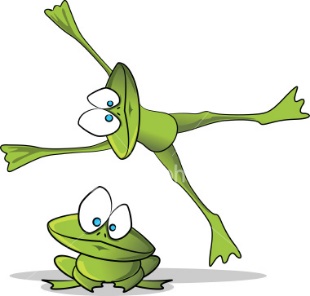 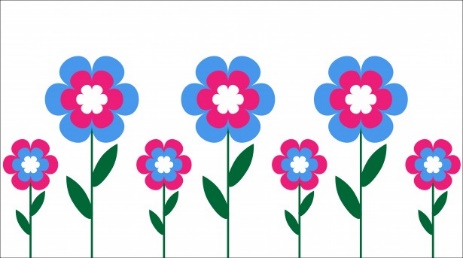 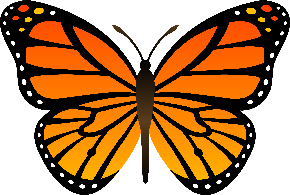 Ms. Wood’s Pre-K Lesson PlansTheme: Frogs & Plants & Butterflies Life CyclesTime 	         Mon.	Tues.	Wed.	Thurs.	Fri.Daily 			Grade 	My Duty	Early										Level		Day		Out 		 								Mtg.			@ Nap8:40-9:35     	Free Play in Developmental Centers Potty as needed (HSPD 3.3) … incorporating in Journals (C3 LA 2.3, 2.5, 4.1, 4.2, 5.1, 6.2)Sensory Bin – closedHome & Living / Dramatic Play  – household items and baby dolls and stuffed animals for petsBlocks – red cardboard blocks + houses, people, and cars. Writing Center – scrap / recycled paper, crayons, word banks and flip books, and alphabet chart Art / Fine Motor Skills:  Free drawing on scrap / recycled papers, and coloring sheets + sometimes playdoh + sometimes water color paints at easle Math / Fine Motor Skills:  Manipulatives out for free play and exploration.Teacher Table – open for help on writing names, catching up on student reading, and assessments.  Literacy / Fine Motor Skills:  Name Tracing, Letter Practice / Tracing, manipulative letters with pegs plus building their name bags practice.   “BIG” Computer (Hatch – provided by Head Start):  early education learning games on Starfall i-pads – using very familiar technology to most of the students where they can play on PBS Kids, Starfall, tracing letter apps, sign language app, and a math / shape / patterning app, and a Disney Jr., etc. Library: thematic unit books Science / Social Studies: closed Listening: closedMagnetic Station:  openPoem / Pocket Chart Station: open with thematic unit manipulative pocket charts  RWSR		Morning WorkArt Options:  Make a cup cake liner flowerAdd to Free Play:  Sorting Flower Parts (if possible)Examining Flowers & Science Experiment with food coloringC3 Skills: ATL S1.1, 1.3. 1.5, 1.6, 1.7, 1.8; CS 1.2, 1.3, 1.4, 1.5, 1.6;LA 1.2, 2.1, 2.5, 3.9; HSPD 2.1, 2.2; SPS 1.1, 1.2, 1.3, 1.4, 1.5, 1.6, 1.7, 1.8, 1.9, 1.10, 2.2 Objective: To participate freely in centers while being creative and learning to play well with others.9:35-9:40     	Clean Up9:40-10:00    	Community Carpet Time			Music & Movement -- ______________________________Calendar 	Mini Math Lesson – (within calendar time & songs & using cubes)WeatherFlag Salutes & Patriotic Songs & Moment of SilenceMini Literacy-Themed Lesson / Activity (Name of the Day) belowMon.  Tue.  Wed.  Thurs.  Fri.5 Green and Speckled Frogs Sitting on a Hollow LogFrog Song Life Cycle ABC kidsSing a Song of Flowers by the Kiboomers Parts of a Flower by Dr. Jean The Parts of a Plant by Harry Kindergarten The Needs of a Plant by Harry KindergartenCalendar:  Environmental Word Wall: Mon / Wed / FriFlag Salutes with Patriotic Songs (Oklahoma & You’re A Grand Old Flag or This Land Is Your Land)Name of the Day – (everyday but Wed) -- Draw someone’s popsickle stick out of the name cup.Have them tell you what their name is and count their number of letters altogether.Write down the number of letters in their name in number form, word form, tally marks, and ten frame.   Tape their name letters up together to form a word / their name.Write their name and talk about how names begin with a capital letter.Use the chant:  Hickory Dickory, Bumble Bee – Can You Say the (name, letter, sight word, number, etc.) with me?  (say it in a normal voice, cheer it, whisper it, etc.)Say the child’s name and ask the class to listen for the number of syllables or parts they hear.  Say it again and clap it out.  Say it a third time and use your fingers and show them how you count the parts or syllables.  Have them do it with you.Q#1 -- Ask the student how old they are – Then help them put their age into a sentence form and write it on your tablet on the easel.  State that sentences begin with a capital letter and end with a punctuation mark / period.  Show and tell them that you make spaghetti size spaces between the letters in a word and you use meatball spaces in between the words of a sentence.  Q#2 -- Ask the student the last question, what is their favorite ______.  Help them put their favorite ____ into a sentence form and write it on your tablet on the easel.Count the number of words in the sentence and look for any letters we are learning or sight words and circle or highlight them.Other Activities:  Boy & Girl Line Leaders of the Day flip to the next name in the pink and blue cards up by the calendar.C3 Skills:   ATL S1.1, 1.3. 1.5, 1.6, 1.7, 1.8; CS 1.1, 1.3, 1.5, 1.6, 1.7; LA 1.1, 1.2,2.1, 2.2, 2.3, 2.4, 2.5,3.4, 3.5, 3.6, 3.7, 3.8, 4.2, 5.1, 5.2, 6.1, 6.2, 6.3, 6.4, 7.1, 7.3, 9.1; SPS 1.7, 2.1; SS 1.2, 1.3, 1.5, 1.6, 2.1, 2.2  Objectives: Listen to others while in large and small groups.  Identify the American flag as a national symbol of our country and understand the etiquette of its use.  Identify the Oklahoma flag as a symbol of our state.  Begin to develop an understanding of days of the week. Begin recognizing their own name and names of their peers. Start identifying the calendar as a tool to tell us the date. Add in Singing Oklahoma song and You’re a Grand Old Flag this week to patriotic part of carpet time.	10:00-10:05	Bathroom Break (HSPD 3.3)10:05-10:40	Morning Recess (*if inclement weather: just played longer or more large group work.)*** TUESDAY’s PE Special from 10:30-11 also MY DUTY DAY ***Morning RecessC3 SPS 1.1, 1.2, 1.5, 1.9, HSPD 1.1, 1.2, 1.3, 1.4, 1.5, 1.6, 3.1, 3.2, 3.4Objective: Demonstrate increasing abilities to use the slide and swings.  Lesson: Participate in free play outdoors.10:40-10:45	Bathroom Break (HSPD 3.3) 10:45-10:55 	Read Aloud / Class Discussion C3 Skills: LA 1.1, 2.2, 2.3, 2.5, 3.1, 3.2, 3.3, 3.4, 3.5, 3.7, 4.1, 4.2, 5.1, 5.2, 6.4, 7.3, 8.1, 8.2, 8.3, 8.4, 8.6
Monday – Friday 	Read Aloud and Class Discussion + Anchor Chart when needed		Objective: Listening to stories and showing understanding. Linking prior knowledge to a text.Objective: Linking prior knowledge to a text. Listening to rhymes and showing understanding. Recognizing that print and pictures convey information.  Tracking print from left to right and from top to bottom10:55-11:00	Walk to Lunch11:00-11:30    	Lunch11:30-noon    	Recess C3 SPS 1.1, 1.2, 1.5, 1.9, HSPD 1.1, 1.2, 1.3, 1.4, 1.5, 1.6, 3.1, 3.2, 3.4Objective: Demonstrate increasing abilities to use the slide and swings.  Lesson: Participate in free play outdoors.12:00-12:15    Bathroom Break / Calm Down & Cool Down on the Carpet  (HSPD 3.3) / Smart Board Learning Songs (Social Skills, Manners, incorporate ………………..Mini Math/Literacy Lessons)Mon.			Tue. 	 		Wed.  			Thurs.  			Fri.12:15 – 1:15     	Work Stations / Math & Literacy Learning Centers Literacy Centers  C3 Skills: LA 1.1, 2.2, 2.3, 2.5, 3.1, 3.2, 3.3, 3.4, 3.5, 3.7, 4.1, 4.2, 5.1, 5.2, 6.4, 7.3, 8.1, 8.2, 8.3, 8.4, 8.6 SPS 1.7, 2.1  Math Centers  C3 Skills: M 2.1, 2.2, 2.3, 2.5, 2.6, 3.1, 3.2, 4.2, 5.2, 5.3; HSPD 2.1, 2.2Explanation of Work Stations (modeling & detailed instructions) (Potty as needed (HSPD 3.3)1:15-1:20	Clean Up1:20-1:30    	Name of the Day or Weekly Reader / Set up for SnackMonday 	Write on / Wipe off boards	Tuesday 	JournalsWednesday 	nothingThursday 	Write on / Wipe off BoardsFriday 		Journals OR Cosmic Yoga1:30-1:40   	Snack Time1:40-2:40  	Rest Time / Teacher’s Planning Time2:40-2:45    	Bathroom Break (HSPD 3.3) / Pack Up & Get Ready for Dismissal3:00        	Dismissal:  Car Riders, Day Care Vans, Bus RidersTime 	         Mon.		Tues.		Wed.	Thurs.		Fri.Work (Learning) Stations / Center RotationsShannon’s Table	Monday 	4 – Show and talk about Life Cycle of a Butterfly and cut and paste then color the life cycle of a butterfly – talk about Tiger our Butterfly we had in the fall – see if they remember our pet butterflyTuesday	4 – Color by Number Butterfly picture – following directions + strengthening their fine motor skills and patience	Thursday 	4 – Create coffee filter butterfliesFriday 	4 – Make hungry caterpillar artMathSquare TableMon / Tues	2 – Trace #’s 1-10 on rainy day page; for fast finishers sort and count bug manipulatives; then write numbers 1-10 on the back of paper on their own.Thur / Fri	2 – Trace #’s 1-10 page; for fast finishers play the ladybug number game.Teacher Table 	Mon 	4 – Emergent Readers:  Places We Go + chalk board or white board workTues	4 – Read Weekly Reader – A Frog Grows Up and discuss Thur 	4 – Talk about Frog Life Cycle then cut and paste frog life cycles Fri	4 – Roll the jumbo dice, identify / count the number on the dice, find the number on your sun paper and dob it correctly.  Put on drying rack when done.  ABC (Literacy) Circle Table		Mon / Tues 	2 – Trace, Write and paste then color the parts of a flower Thur / Fri	 2 – Frogs & Frog Life Cycle Write the Room (also adds some science in)BIG Computer	2 – playing on starfall on HS Hatch Computer – great learning programI-pads	2 – using apps to work on letters, letter sounds, writing letters, rhyming words, and much, much more!BIG Carpet 	2 – Puzzles on the Big CarpetOr Library 	2 – enjoying thematic unit books Blocks 	2 – Play, create, build, imagine and learn at blocks station1:15 – 1:20 	Pack Binders1:20 – 1:35	JOURNALING / WHITE BOARDS / WEEKLY READERS TIME Flower and Food Coloring ExperimentMonday –		I Spy a Butterfly Weekly Reader Tuesday –		 Journaling Learn how to draw a butterflyWednesday – 	go straight up to nap because it’s early out day again			Or cosmic yoga since it’s my duty dayThursday -- 	Journaling – Learn how to draw a frog Friday -- 		Journaling – Learn how to draw a flower  1:35 – 1:40 		Get a Drink, Potty & Wash 1:40 – 2:55		Rest / Naptime2:50 – 2:55		if needed:  Potty / Wash / Get a Drink2:55 – 3:00	Read Aloud a Book, Sing Some Songs, or Play an Interactive Learning Game with Students 3:00 	Bus Rider Dismissal3:05	Daycare / Aftercare Dismissal3:10	Walk up Students to Parent Pick Up & Dismissal3:30	All Students should be picked upLesson Plans are subject to change based on difficulty and schedule changes throughout the week.